НАКАЗ23.01.2015											№ 17Про організацію і ведення цивільного захисту в управлінні освіти Відповідно до Закону України «Про цивільну оборону України»,  «Про правові засади цивільного захисту», «Про захист населення і території від надзвичайних ситуацій техногенного та природного характеру», Постанови Кабінету Міністрів України від 03 серпня 1998 року № 1198 «Про єдину державну систему запобігання і реагування на надзвичайні ситуації техногенного та природного характеру», наказу Міністерства освіти і науки України від 03 вересня 2009 року № 814 «Про Положення про функціональну підсистему «Освіта і наука України» Єдиної державної системи запобігання і реагування на надзвичайні ситуації техногенного та природного характеру», з метою виконання заходів по захисту особового складу управління освіти від надзвичайних ситуацій мирного і воєнного часу та навчанню їх діям у надзвичайних ситуаціях і забезпечення засобами індивідуального захисту НАКАЗУЮ:Начальником цивільного захисту (далі – ЦЗ) управління освіти, згідно ст. 3 Закону України «Про цивільну оборону України», є начальник управління освіти – Гресь О.В.Призначити заступником начальника ЦЗ з матеріально-технічного забезпечення та евакуації – Логвіну Т.О., завідувача господарством управління освіти.Створити штаб цивільного захисту управління освіти у складі:- начальник штабу ЦЗ - Попова В.І., заступник начальника управління освіти;- заступник начальника штабу ЦЗ – Кунєєва Т.В., методист районного методичного центру.4. Створити формування ЦЗ у складі:4.1. Ланка охорони громадського порядку у складі 6 осіб:Командир ланки – Михайленко О.С., завідувач ЛКТО;члени ланки:Крохмаль І.С., робітник по обслуговуванню будівель;Попова В.Д., двірник;Рудяк С.М., сторож (на день чергування);Жуков В.Є., сторож (на день чергування);Моісеєв А.А., сторож (на день чергування).4.2. Санітарний пост у складі 4 осіб:Начальник посту – методист районного методичного центру Власенко Т.В.;Санітари: Леснікова О.Ю., методист районного методичного центру;Тараненко Н.М., методист районного методичного центру;Лопіна О.М., методист районного методичного центру.4.3. Ланка пожежогасіння у складі 4 осіб:Командир ланки – Братушка Ю.К., інженер з охорони праці;Члени ланки: Сировацький М.М., інженер;Галиця В.П., водій;Рожко Д.В., методист ЛКТО.4.4. Ланка видачі засобів індивідуального захисту у складі 2 осіб:Командир ланки – Цибульник О.Д., бухгалтер-спеціаліст І категорії;Інструктор з підгонки засобів індивідуального захисту – Пильова О.М., начальник господарчої групи.4.5. Склад невоєнізованих формувань згідно додатку 1. 5. Призначеному керівному та командно-начальницькому складу ЦЗ невоєнізованих формувань:5.1. Організувати і проводити підготовку особового складу формувань до дій у надзвичайних ситуаціях згідно нормативних документів ЦЗ та функціональних обов’язків.5.2. Забезпечити:5.2.1. Запобігання виникненню надзвичайних ситуацій і заходів щодо зменшення збитків та витрат в разі їх виникнення.5.2.2. Своєчасне оповіщення персоналу управління освіти про загрозу і виникнення надзвичайних ситуацій у мирний та воєнний час і постійне інформування його про наявну обстановку.5.2.3. Захист персоналу управління освіти від наслідків аварій, катастроф, великих пожеж, стихійного лиха та застосування засобів захисту від ураження.6. Контроль за виконанням цього наказу покласти на начальника штабу ЦЗ Попову В.І.Начальник Цивільного захистуНачальник управління освіти 					О.В.ГресьКунєєва Т.В.З наказом ознайомлені:Попова В.І.  _______________                 Михайленко О.С. _____________Кунєєва Т.В. ______________                  Моісеєв А.А. ________________Братушка Ю.К. ____________                 Пильова О.М. ________________Жуков В.Є.       ____________                  Рудяк С.М.   _________________Власенко Т.В. _____________                 Сировацький М.М. ____________Галиця В.П.   _____________                  Тараненко Н.М. ______________Рожко Д.В.   _____________                 Цибульник О.Д.   ____________Лопіна О.М.  _____________                   Попова В.Д.           _____________Крохмаль І.С. ____________Леснікова О.Ю.___________Логвіна Т.О.______________Миколенко Л.В.___________Додаток 1до наказу управління освіти адміністрації Московського району Харківської міської ради від 23.01.2015 №17Перелік  навчальних груп і керівників занять з ЦЗГрупа № 1керівного складу ЦЗ управління освіти Група №  2невоєнізованих формувань ЦЗ управління освіти Підгрупа 2.1 Санітарний постПідгрупа 2.2. Ланка пожежогасінняПідгрупа 2.3 Ланка охорони громадського порядкуГрупа №  3.1особового складу ЦЗ управління освіти, що не входять до складу невоєнізованих формувань  Група №  3.2особового складу ЦЗ(ЦО) управління освіти,що не входять до складу невоєнізованих формуваньГрупа №  3.3особового складу ЦЗ(ЦО) управління освіти,що не входять до складу невоєнізованих формуваньНачальник штабу цивільного захисту                                 В.І.Попова 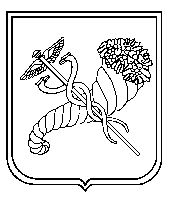 Керівник занятьСклад навчальних групКількість особового складуГресь О.В.– начальник ЦЗ управління освіти Управління освіти, керівники підрозділів управління освіти10 осібКерівник занятьСклад навчальних групКількість особового складуВласенко Т.В.Особовий склад санітарного поста3 особиКерівник занятьСклад навчальних групКількість особового складуБратушка Ю.К.Особовий склад ланки пожежогасіння3 особиКерівник занятьСклад навчальних групКількість особового складуМихайленко О.С.Особовий склад ланки охорони громадського порядку5 осібКерівник занятьСклад навчальних групКількість особового складуМиколенко Л.В.Особовий склад централізованої бухгалтерії29 осібКерівник занятьСклад навчальних групКількість особового складуЛогвіна Т.О.Особовий склад централізованої бухгалтерії та господарчої групи29 осібКерівник занятьСклад навчальних групКількість особового складуПопова В.І.Особовий склад методичного центру, ЛКТО15 осіб